FRUITSMEYVELEROrange : portakalBanana : muzWatermelon: karpuzMelon: kavunApple : elmaGrape : üzümLemon : limonCherry : kirazPeach : şeftaliStrawberry : çilekPineapple : ananas-----------------------------------------------------------------I like… : severim ( I like apples : Ben elmaları severim )I don’t like… : sevmem ( I don’t like pineapples : Ben ananas sevmem)Do you like…. : Sever misin ?A: Do you like lemon ? (Sen limon sever misin )B: Yes , I do A: Do you like melon ? ( Sen kavun sever misin ?)B : No , I don’t. ----------------------------------------------------------------------------How many : Kaç tane How many apples are there ?    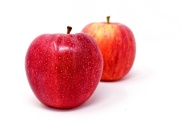 Two apples.How many oranges are there ?   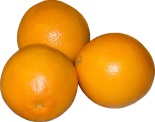 Three oranges.       